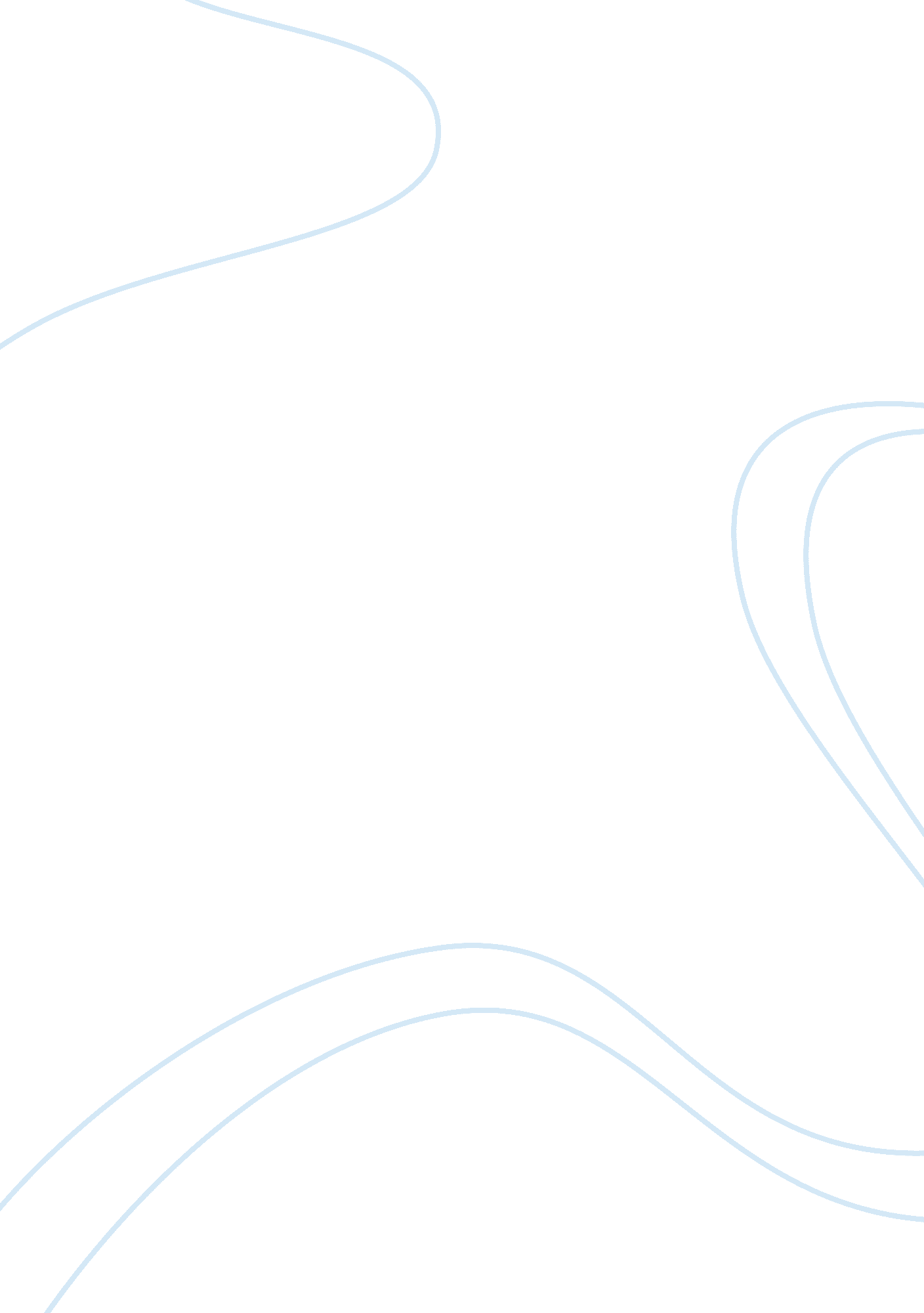 Example of article review on statement of the similaritiesSociety, Terrorism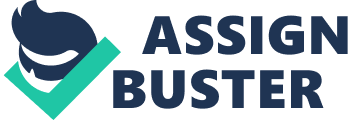 \n[toc title="Table of Contents"]\n \n \t Statement of differences \n \t Discussion \n \t Critical reflection \n \t Final analysis \n \n[/toc]\n \n The first essay, Safety through Immigration Control, is concerned with ensuring the safety of Americans through the control of immigration. It illustrates that most of the terrorism activities carried out on American soil is carried out due to presence of illegal or legal immigrants inside America with an ill motive against America. Illegal immigrants are those that enter America without legal authorization while those that join with legal authorization are referred to as legal. These groups of immigrants are used by terrorists to carry out terrorist activities, such as the activities carried out on 9/11. This essay therefore supports the need to increase the need to have more regulations on who is visiting America and for what reasons so as to ensure safety of the people of America. 
The second essay, Not Your Home, touches on those immigrants who ran to America seeking refuge from their countries only to be met by a worse situation than is similar or worse than the one they are running away from in their country. It mostly focuses on the people from Haiti who run away from the instability in their countries only to be confined as illegal immigrants in American facilities. It displays the kind of hardships that these people go through while n these facilities and the suffering that they endure and but cannot avoid. The two essays share a similarity in the following ways: 
- They touch on immigrants coming to America from their home country 
- They display how immigrants are used by terrorists to carry out terrorist activities on American soil. 
- Both essay blame the terrorist activities carried out on America to poor immigration control. 
- They also show how the strategies America has used to control the activities of these immigrants. 
- They both make reference to things that happened in the past to pass the message Statement of differences However, these two essays have some differences. 
- The first essay displays the advantages of controlling the rate of immigration to America while the second essay shows the result of the control. 
- The first essay does not display the level of inhumanity given to the immigrants while the second essay shows it all. 
- The first essay does not give the real picture of the kind of treatment that innocent immigrants go through while the second essay shows the suffering that each of the immigrants is treated with. 
- The first essay states that only those that have passed through the homeland security scrutiny are allowed to spend time in America while the second essay shows that even after going through the homeland scrutiny, you still face the threat of being confined in the immigrant facilities. 
- The first essay does not state what is to be done to the immigrants while the second essay shows that the immigrant are subjected to conditions that are poor to human survival, with restrictions to mobility. Discussion The essays are both set in an American setting. However, they both have different themes. The first essay touches on the importance of securing the inside of America while the second essay shows the effects of the measures taken in an attempt to secure America from inside. The writer of the first essay is not does not display the negative effects of the measures taken. However, the second writer takes into account all the effects of the moves taken by the government of America to fight terrorism inwardly. Critical reflection According to the first essay, the writer focuses on the need to improve to on immigration to improve security inward. He states that terrorist, when denied the chance to organize their activities from inside the country are destined to fail in their activities. It also states the organization mandated to ensure the security of America inwardly, the Homeland Security, who are supposed to ensure that no security threat emerges from inside the country. This essay shows the measures that America has taken to curb terrorist activities staring with its internal organization which makes it easy for them to target external threats easily. 
The second essay shows what immigrants who seek refuge in America go through. The writer remembers his life and how he moved from Haiti to America without challenges. This has changed with time. The essay shows the kind of suffering that they are subjected to when they enter America. The writer uses subjective style to show what they go through. The immigrants are not given a humane condition irrespective of their origin or their origin. Final analysis Conclusion 
These essays are relevant in today’s world. The world is faced with too much suspicion and insecurity issues which the nations should identify ways to defend themselves against. However, some of their measures tend to be hurting on some individuals such as those refugees who run to America from Haiti. It is Important that for each nation to consider taking a more intense scrutiny on an individual immigrant before subjecting him to any form of treatment. 